PHIẾU ĐĂNG KÝKhóa học “Lập kế hoạch ứng dụng và triển khai TMĐT cho Doanh Nghiệp”Tên doanh nghiệp: 	Địa chỉ: 	Điện thoại: 	Fax: 	Email: 	Đăng ký tham dự: Phiếu đăng ký vui lòng gửi trước ngày 30/05/2017 theo địa chỉ:Trung tâm Xúc tiến thương mại - Sở Công Thương tỉnh Bình DươngĐịa chỉ: Số 9 Huỳnh Văn Nghệ, Phường Phú Lợi, Thành phố Thủ Dầu Một, Bình Dương.Điện thoại: 0650.3898287		Fax: 0650.3898286Email: 	nguyentronghongphuc@gmail.comNgười liên hệ: Nguyễn Trọng Hồng Phúc	Điện thoại: 0944234522(Có thể gửi qua Email, Fax; Đăng ký trước đến học đóng tiền sau )SƠ ĐỒ ĐỊA ĐIỂM LỚP HỌC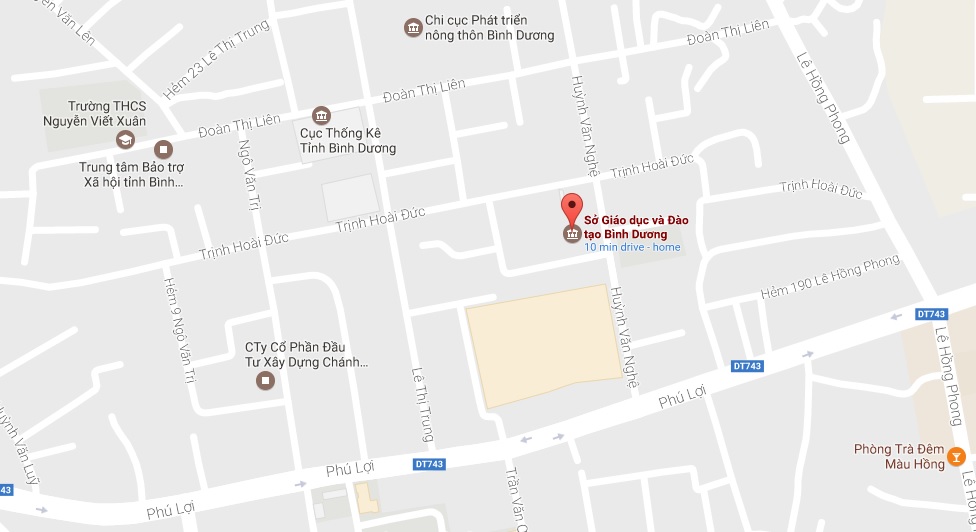 SỞ CÔNG THƯƠNG BÌNH DƯƠNGTT XÚC TIẾN THƯƠNG MẠICỘNG HÒA XÃ HỘI CHỦ NGHĨA VIỆT Độc lập – Tự do – Hạnh phúcSTTHọ và tênChức vụĐiện thoạiEmail0102030405……………………………………………………………………...Bình Dương, ngày      tháng      năm 2017Đại diện doanh nghiệp(Ký tên và đóng dấu)